В этом учебном году в нашем детском саду внедрен проект «Читаем вместе», который охватывает педагогических работников, детей всех возрастных групп и их родителей.  Целью проекта является повышение компетентности родителей (законных представителей) в вопросах воспитания ребенка, в том числе популяризации семейного чтения, развитие интереса к книге и чтению у детей дошкольного возраста, создание условий для широкой возможности книгообмена между читающими семьями.Прошло уже 3 месяца реализации проекта и пора подвести первые итоги: в группах  организованы библиотеки с детскими книгами, оформлены уголки чтения, подготовлены консультации и другая информация для родителей, организованы уголки bookcrossing. Воспитатели ежедневно читают детям разнообразные детские произведения, знакомят с детскими писателями и их биографией, рисуют любимые книги и любимых героев, рассматривают картинки.Родители также не остались в стороне, включились в процесс и формируют привычку каждый день перед сном и не только читать детям книги. 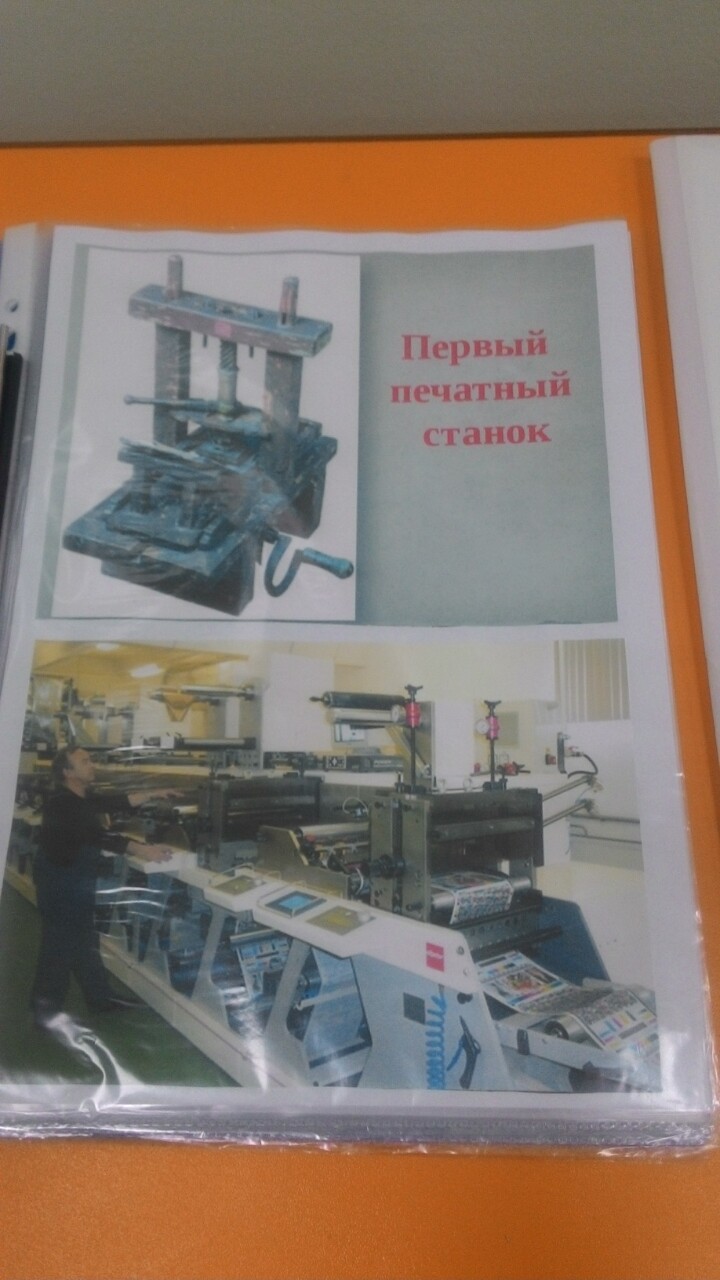 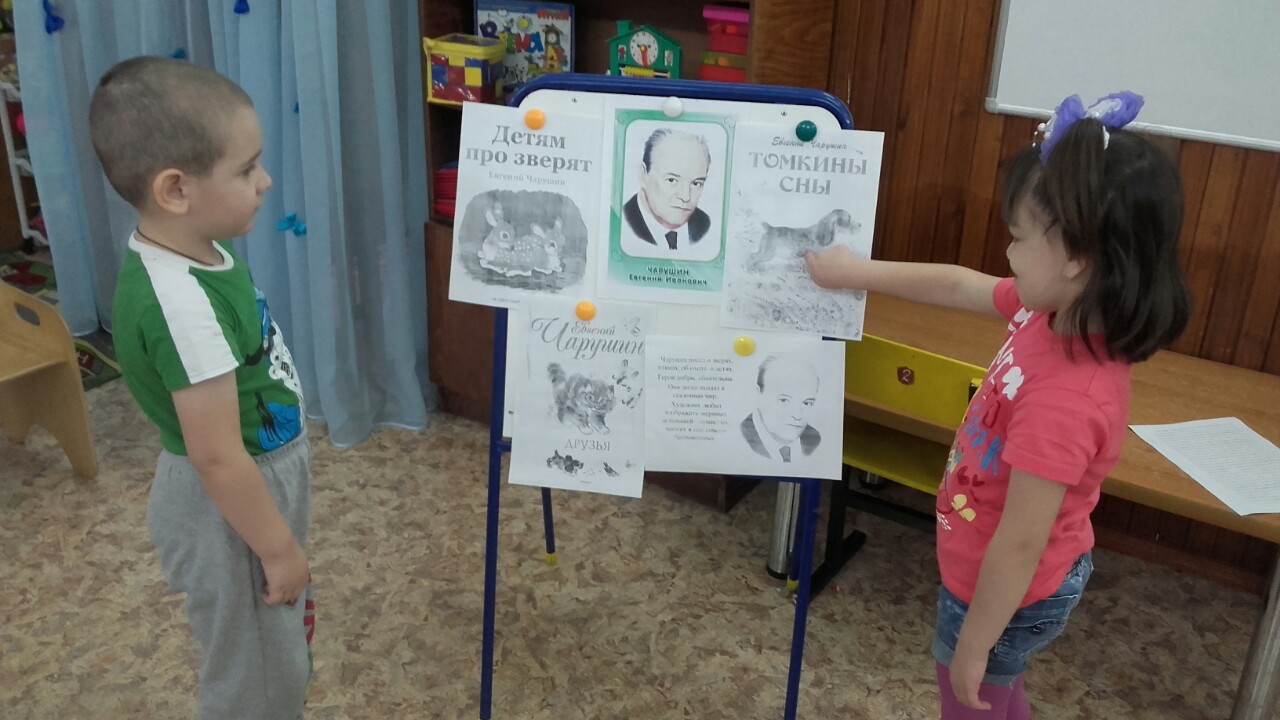 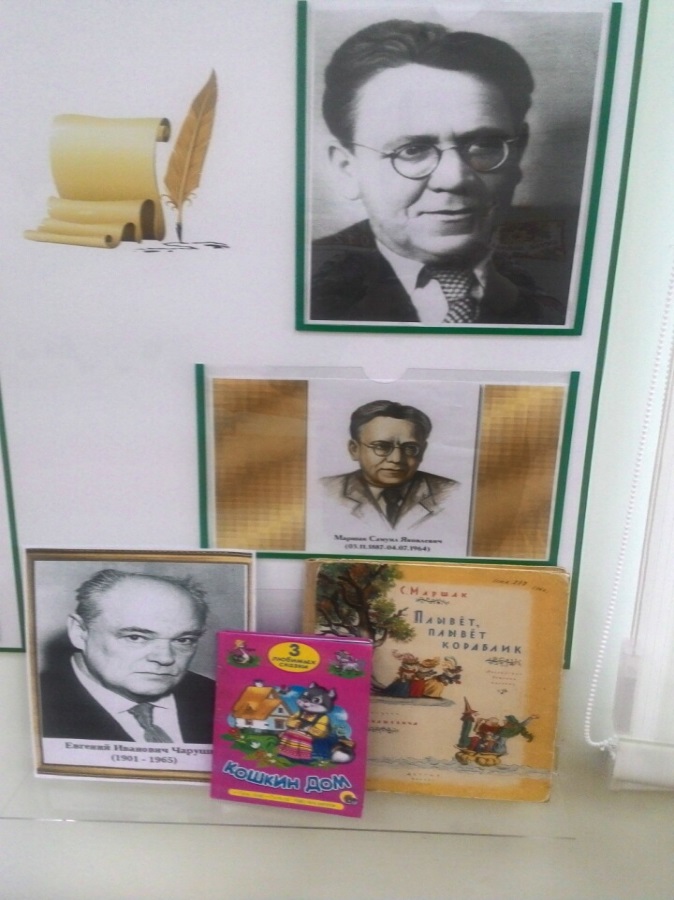 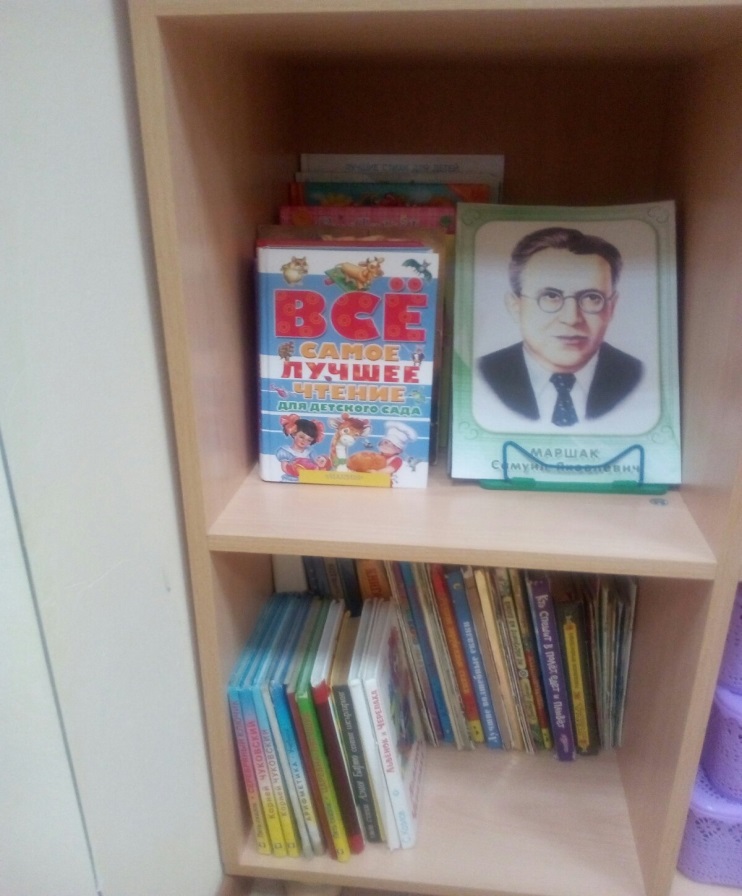 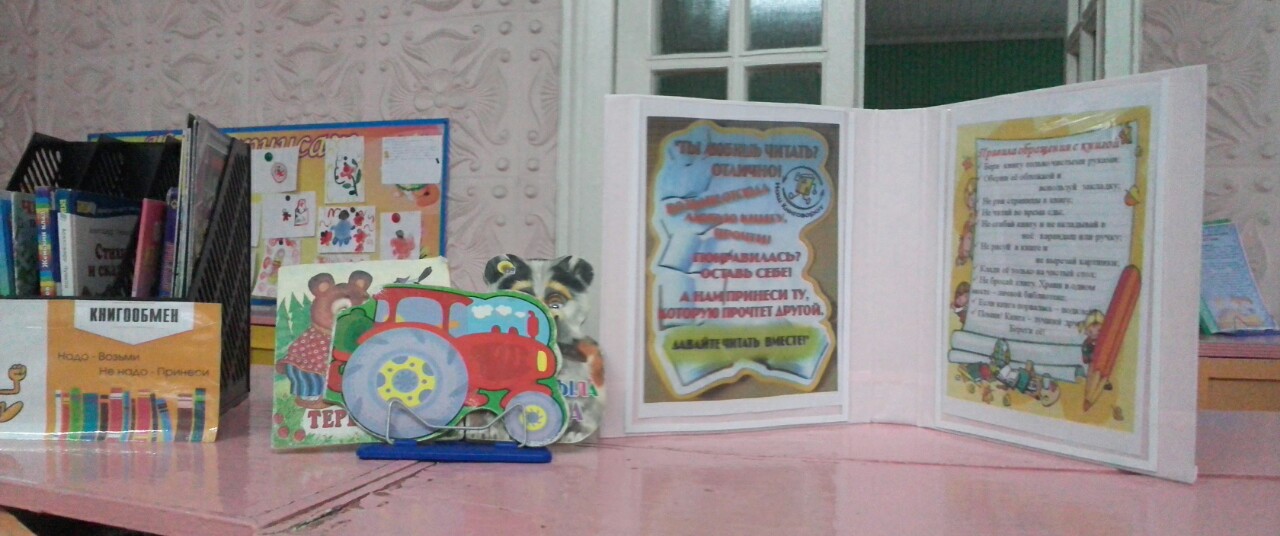 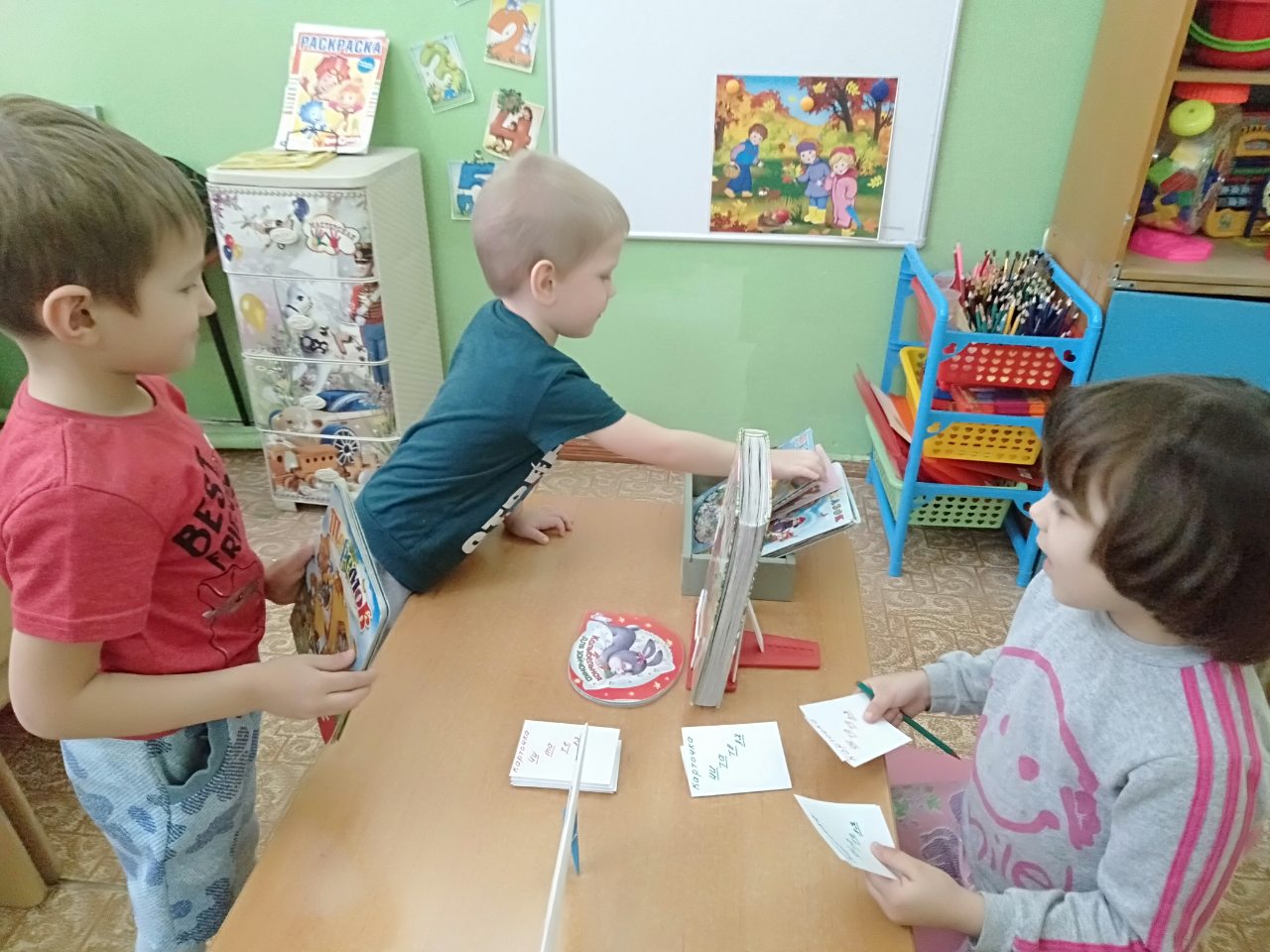 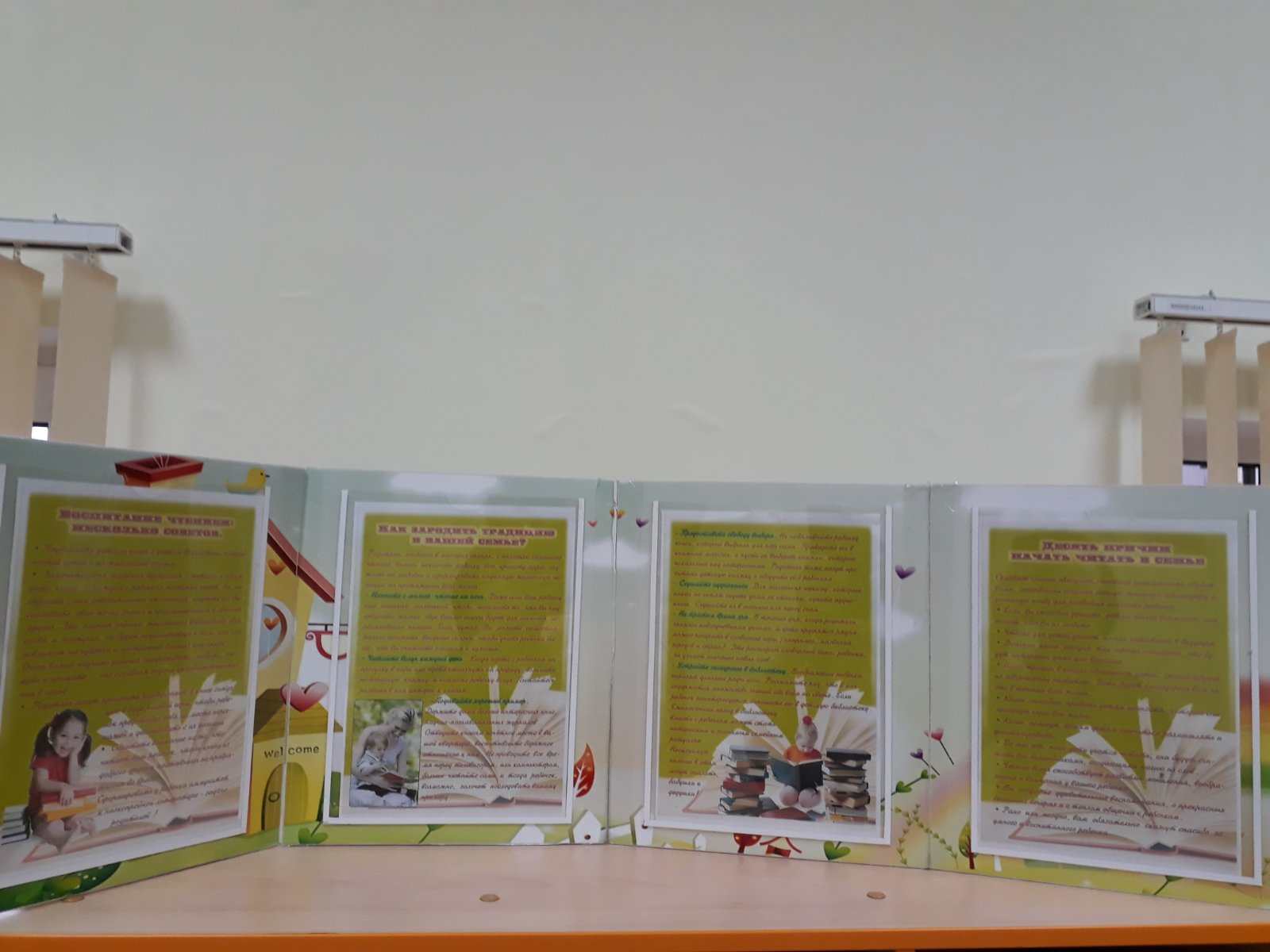 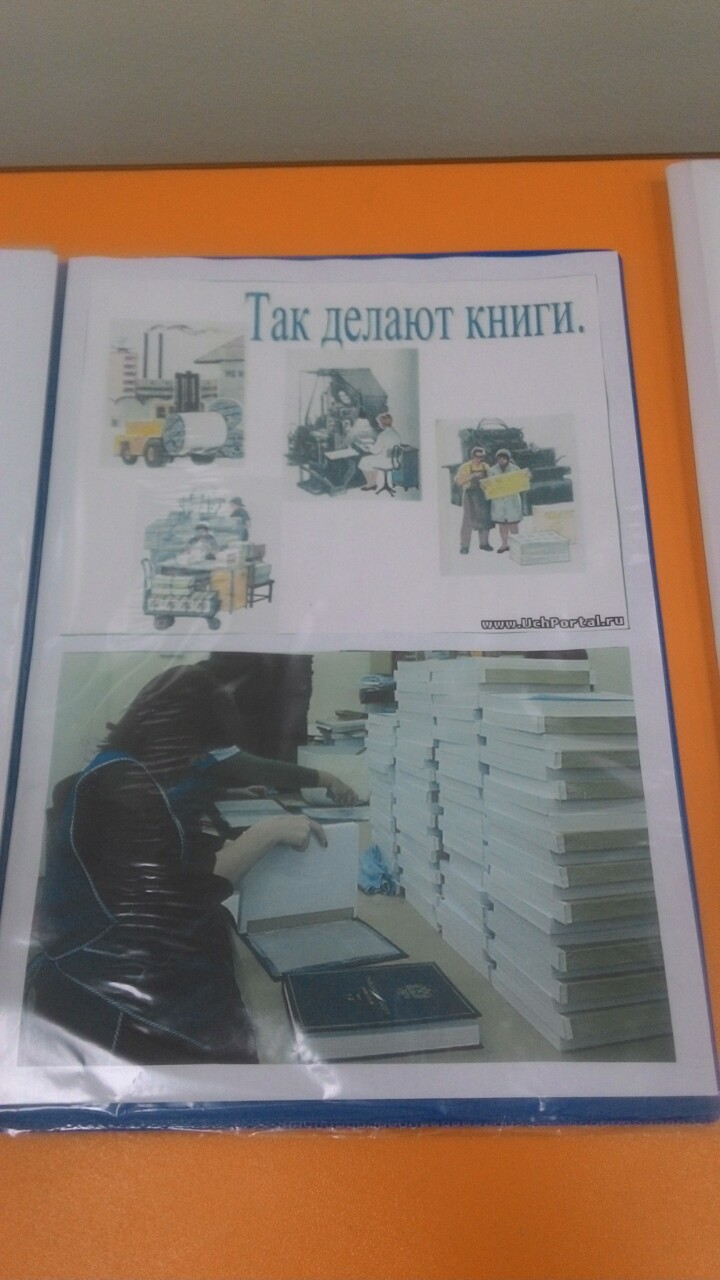 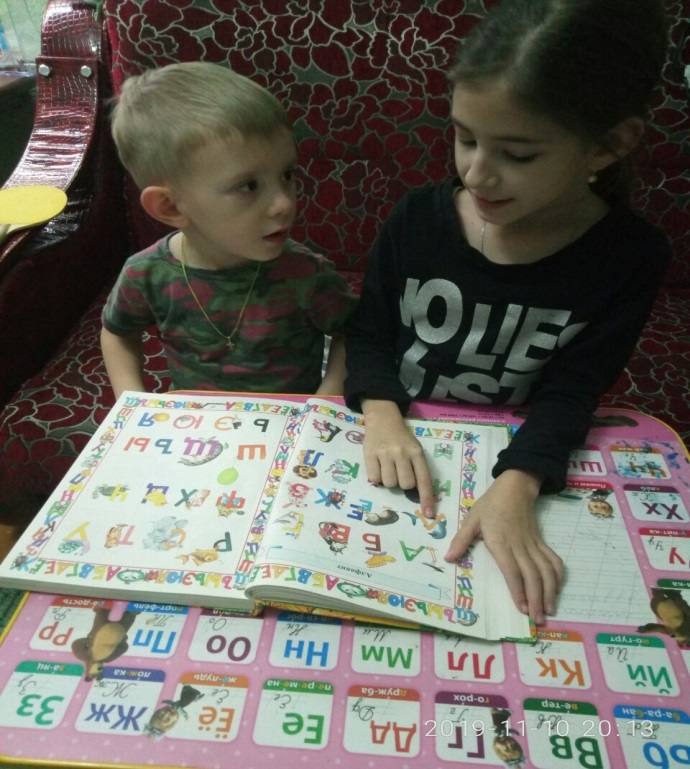 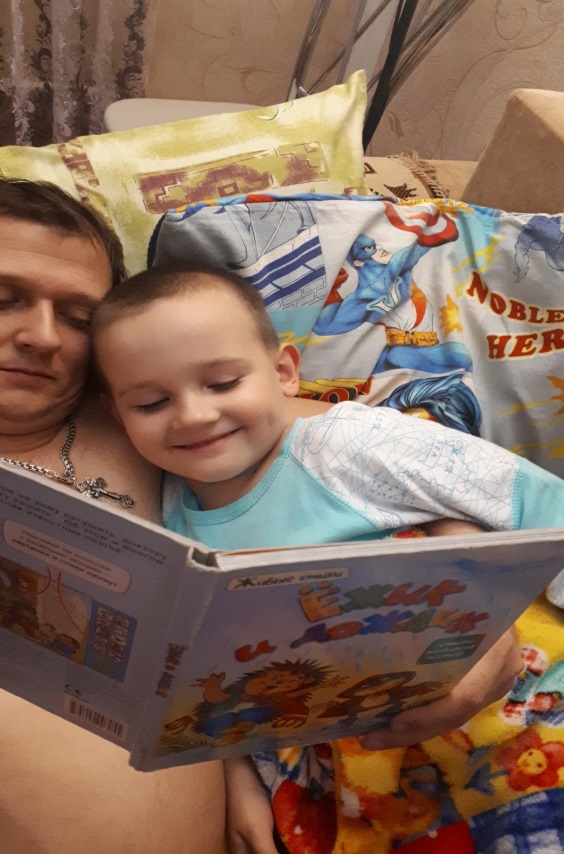 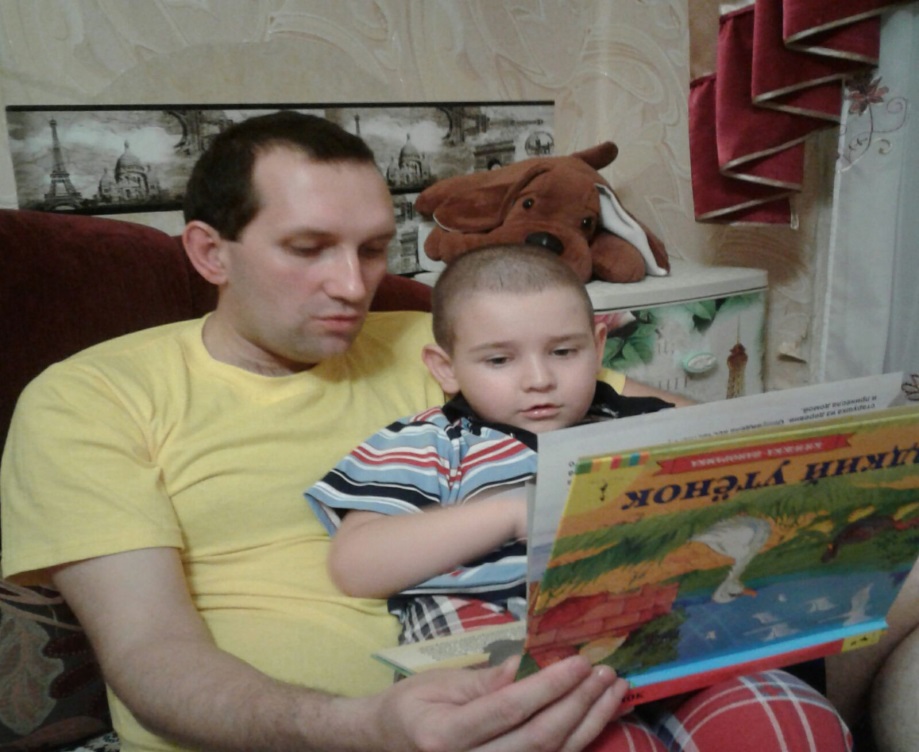 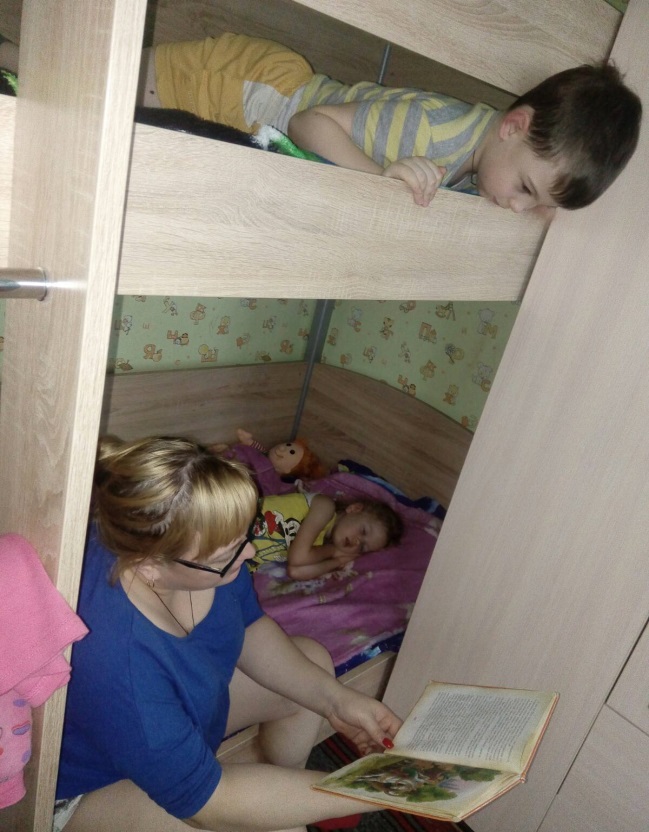 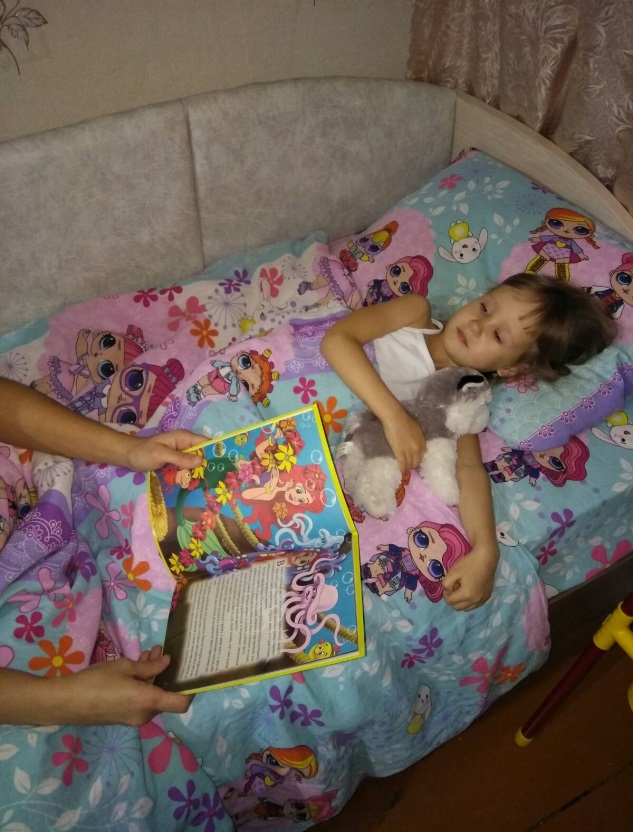 